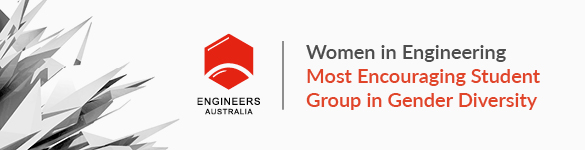 Nomination Criteria Eligible companies can be not-for profit. Each criteria is to be addressed using no more than 500 words.1. Projects demonstrating recruiting, retaining and recognising female engineers 2. Audience number/number of students targeted3. Number of current females studying engineering and/or studying engineering supporting the group